Unit 8 Lesson 10: Multiplication and DivisionWU Which One Doesn’t Belong: Multiplication and Division (Warm up)Student Task StatementWhich one doesn’t belong?A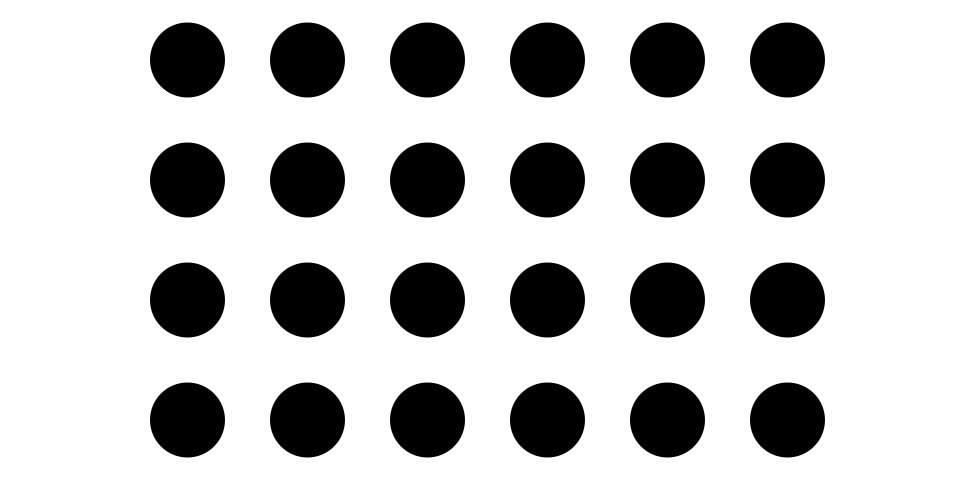 B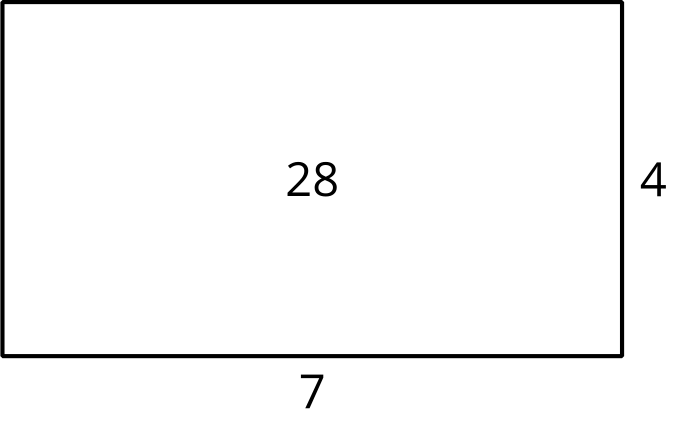 C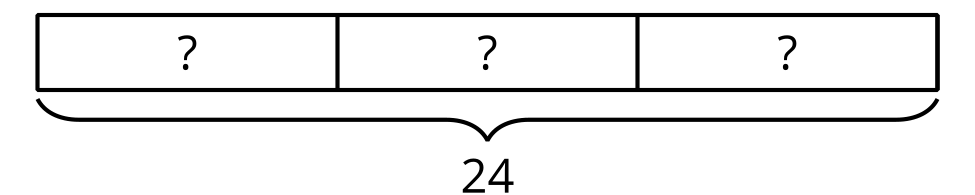 D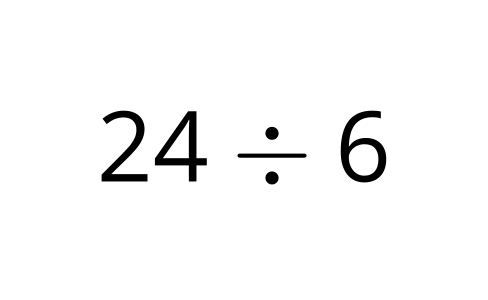 1 Card Sort: Find the MatchStudent Task StatementYour teacher will give you a card that shows an equation or a diagram.Find a classmate whose card represents the same situation or quantities as your card does. Be prepared to explain why your cards belong together.Work with your partner to create a poster that includes:your cardsa different diagram that your division equation could representa situation that your division equation could representShow your thinking and organize it so it can be followed by others.2 Find the Match Gallery WalkStudent Task StatementAs you visit the posters with your partner, answer these questions:Describe a representation you saw that was different from the ones you showed in your poster.Choose a poster that is not yours. Describe one way that it shows the relationship between multiplication and division.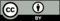 © CC BY 2021 Illustrative Mathematics®